VJEŽBAMO PISATI VELIKA SLOVA U IMENIMA BLAGADANA I NASELJENIH MJESTA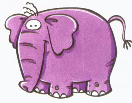 Nadopuni rečenicu.	U imenima naseljenih mjesta sve riječi pišemo ....................... početnim slovom.Podvuci nepravilno napisana imena mjesta i pravilno napiši na crte:	U mojoj županiji ima mnogo mjesta. Središte županije je Krapina          Moja škola je u krapinskim Toplicama. Često s roditeljima idem u zabok. Baka mi živi u Velikom             trgovišću. S učiteljicom sam bio na izletu. Posjetili smo radoboj,desinić,Klanjec i kumrovec. 	...................................			.....................................		.....................................	..................................			.....................................		.....................................	..................................			.....................................		.....................................	..................................			.....................................		.....................................Oboji oblačić u kojemu je napisani tekst točan.Promotri napisane riječi. Sve su riječi napisane malim slovom. Ispravi i napiši ispravno na crtu!božić  .................................		praznik rada	 .................................	 	 došašće .................................		nova godina.................................  	 tijelovo  .................................		advent  .................................		uskrs.................................		dan državnosti  .................................	polnoćka .................................majčin dan...............................		svi sveti ...............................		silvestrovo .............................badnjak .................................		dušni dan.................................		dan planete zemlje												..................................................sveti nikola .................................	nikolinje.................................		stara godina												..................................................Prekriži pogrešno napisana imena blagdana i praznika! Pravilno ih prepiši u bilježnicu.		Sveti nikola		svi Sveti			Tijelovo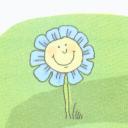 	nikolinje		Majčin Dan			silvestrovo			uskrs			Sveta Tri Kralja		dan Planete Zemlje	Nikolinje			Dan Državnosti					stara godina		nova Godina				valentinovo			advent	božić			Badnjak			Došašće	dani Kruha				dušni dan				majčin Dan